HOW CAN I HELP YOU/YOUR STAFF?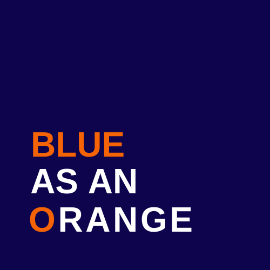 You/your staff need help with French to: Read/write emails/documents		Make phone conversationsAttend meetings				Give presentations			Socialise 					Other:Do you/they have prior knowledge/experience of the language?What aim(s) you/your staff would like to achieve?Do you have documents which need translating?Format:					            Languages to translate from/into:Word count/page number:			Technical language used:Which learning format suits your/your staff’s needs best?Themed workshops			Short courses			Long courses 				Other:When can you/your staff start?As soon as possible 				Date: What’s your/your staff’s availability? 